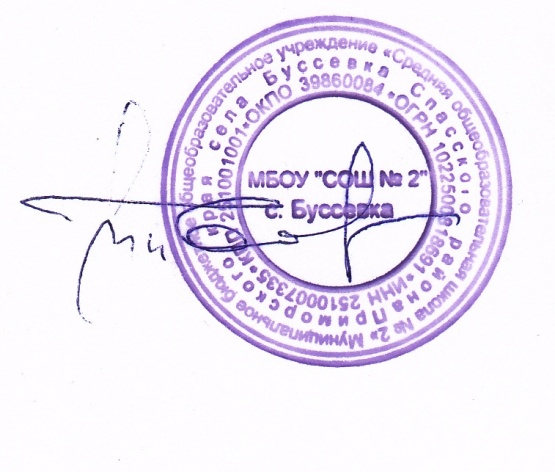                                                                                                 «Утверждаю»                                                                   Директор ______ Болсуновская Т. П.                                                                                     «31»  августа 2022 годаРасписание внеурочной деятельности МБОУ «СОШ № 2» с. Буссевкана 2022 -2023 учебный год№ п/пНазвание / класс НаправленностьРуководительРасписание1.«Разговор о важном»/1 - 11 классы/Гражданско-патриотическая;Естественнонаучная;Духовно-нравственная;Формирование культуры здоровья и эмоционального благополучия;ТрудоваяКлассные руководителиПонедельник 09.00 - 09.302.«Наша страна – Россия»/1 класс/Гражданско-патриотическаяКотляр Валентина РомановнаВторник12.35 - 13.203.«Азбука здоровья»/1 класс/Формирование культуры здоровья и эмоционального благополучияКотляр Валентина РомановнаСреда12.35 - 13.204.«Родные истоки»/5 класс/Гражданско-патриотическая;Духовно-нравственнаяПчелинцева ОльгаМихайловнаЧетверг13.30 - 14.15 5.«Основы жизненно важных навыков» (ОЖВН) /5 класс/Формирование культуры здоровья и эмоционального благополучияТрудоваяБеленова Татьяна ПетровнаПятница13.30 - 14.15 